ProcessHere is a process flow out of blog pipelinegraph TD
    A[Create Branch] -->|Push| B(Create PR)
    B --> C{Trigger Build}
    C -->|Passes | E{Release branch}
    E -->|Pr/feature | F[s3 demo bucket]
    E -->|master | G[s3 prod bucket]Rendered in Azure DevOps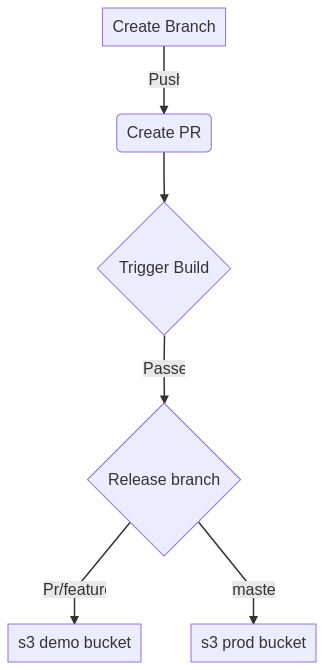 Figure : process.png